O TÍTULO DO TRABALHO DO ENCONTRO BRASILEIRO SOBRE ADSORÇÃO DEVERÁ ESTAR EM FONTE TIMES NEW ROMAN 14, NEGRITO, JUSTIFICADO E COM ESPAÇO SIMPLES ENTRE LINHAS.(dois espaços)(Times New Roman 11) G. L. Dotto1; E. L. Foletto1; R. C. Kuhn2(um espaço)1-(Times New Roman 10)-Departamento de Xxxx – Universidade Xxxx Rua Xxxx, 000 – CEP: 00000-000 – Santa Maria- RS – BrasilTelefone: (00) 0000-0000 – Fax: (00) 0000-0000 – Email: egues@xxxxxx.br2- idem ao 1.(dois espaços)RESUMO: (Times New Roman 11) A palavra RESUMO deve ser digitada em letras maiúsculas, não deve ser numerada e o texto em letras minúsculas deve continuar na mesma linha da palavra RESUMO, em um único parágrafo. O texto não deve conter referências bibliográficas, deve ser escrito em português, ter no máximo 150 palavras e usar espaço simples entre linhas. Deve ser mantido um recuo de 1 cm em relação às margens direita e esquerda.(um espaço)PALAVRAS-CHAVE: instruções; trabalhos; congresso. (obrigatório, mínimo 3)(um espaço)ABSTRACT: The instructions to prepare the ABSTRACT are the same as to prepare the RESUMO. The ABSTRACT must be written in English.(um espaço)KEYWORDS: instructions; papers; conference. (required, minimum of 3)(dois espaços)1. INTRODUÇÃO. USAR PARA O TÍTULO DAS SEÇÕES TIMES NEW ROMAN, 12.O cabeçalho de primeira ordem (seção) deve ser numerado com algarismos arábicos, alinhados junto à margem esquerda, com letras maiúsculas e em negrito. O texto deverá ser digitado em espaço simples para todo o trabalho e espaço duplo entre seções, no editor Word versão 6.0 ou superior.A página deverá ser configurada no formato A4 (210 mm x 297 mm), com orientação “retrato”, em duas colunas, com margem superior  e margens inferior, direita e esquerda de  e espaço de  entre as colunas. A fonte deverá ser Times New Roman, tamanho 14 no título, 12 nos cabeçalhos de primeira e segunda ordem, 11 no texto e cabeçalhos de terceira ordem e 10 nas notas de referência dos autores abaixo do título. A primeira linha de cada parágrafo deverá iniciar com um recuo de 1 cm da margem esquerda, com alinhamento justificado.Serão aceitos trabalhos redigidos em português, espanhol ou inglês. Entretanto, sugere-se que os trabalhos sejam preferencialmente redigidos em inglês. No caso de trabalhos em Espanhol, deve-se substituir o RESUMO pelo RESUMEN e manter o ABSTRACT. Em caso de trabalhos em inglês, os autores devem apresentar somente o ABSTRACT.O trabalho deverá ter um mínimo de 04 (quatro) e um máximo de 08 (oito) páginas.1.1. Segundo Cabeçalho (subseção, fonte 12)	Os cabeçalhos de segunda ordem (subseção) devem ser alinhados junto à margem esquerda, digitados em negrito, sendo maiúscula apenas a primeira letra de cada palavra e o espaçamento anterior de 12 pt.1.1.1. Terceiro cabeçalho (sub-subseção fonte 12): O cabeçalho de terceira ordem inicia após a tabulação, com caracteres em itálico e sublinhado, sendo maiúscula apenas a primeira letra da primeira palavra. O texto deve começar na mesma linha do cabeçalho e deve possuir apenas um único parágrafo.2. FIGURASAs figuras poderão ser coloridas, deverão fazer parte do arquivo e inseridas no corpo do trabalho, tão próximas quanto possível das referências sobre elas. As figuras deverão, preferencialmente, estar em uma única coluna, como demonstra a Figura 1.Caso não seja possível, as figuras devem ocupar o espaço das duas colunas, como mostrado pela Figura 2, não devendo exceder o tamanho limitado pelo contorno da folha padrão. Isto pode ser feito por meio a inserção de quebra de seção contínua para separar as seções de duas colunas para a seção de uma coluna única contendo a figura. (um espaço)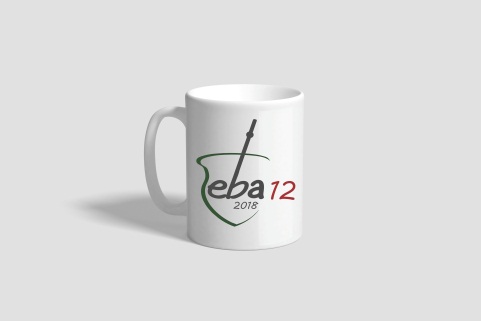 Figura 1. Caneca com logotipo do EBA 12. As figuras devem ser mencionadas (chamadas) antes de aparecerem. No texto devem ser mencionadas como Figura X (sem abreviação).(um espaço)Figura 2. Evolução da quantidade de trabalhos apresentados nas últimas edições do EBA.Cada figura deve ter um título e ser numerada em algarismos arábicos. Os títulos devem ser centralizados na parte inferior das mesmas, com espaçamento de 6 pt antes e depois, conforme exemplos (Figura 1 e Figura 2).3. TABELASAs tabelas deverão ser digitadas de forma compacta e lançadas à medida que forem citadas, estando preferencialmente numa única coluna, ou então seguirem as mesmas instruções das figuras.Os títulos devem ser centralizados na parte superior das mesmas, com espaçamento de 6 pt antes e depois.O texto no interior das tabelas deverá ser em fonte Time New Roman, tamanho 11, espaçamento simples entre linhas e espaçamento de 6 pt antes e depois.As unidades de medida correspondentes a todos os termos deverão ser claramente indicadas, e apresentadas, preferencialmente no Sistema Internacional.Tabela 1. Parâmetros dos modelos de Langmuir e Langmuir-Freundlich ajustados aos dados experimentais.(um espaço)No texto as tabelas devem ser mencionadas como Tabela X (sem abreviação). 4. EQUAÇÕESAs equações deverão ser escritas após um recuo de 10 mm e separadas do texto por um espaço (antes e depois). Terão numeração consecutiva entre parênteses, rente à margem direita. Devem, preferencialmente, estar em uma única coluna, ou seguirem as instruções das figuras.(um espaço)	(01)(um espaço)No texto devem ser mencionadas como Equação X (sem abreviação). Após cada equação as variáveis deverão ser descritas.5. Citações bibliográficasAs referências deverão ser citadas no texto, através do último sobrenome do autor principal e do ano de publicação, o qual deverá estar entre parênteses, conforme os exemplos a seguir: “O trabalho de Souza (2000) mostrou...”, ou “... tem sido mostrado (Souza, 2000)”. No caso de dois autores, ambos são citados, exemplo: “... segundo Rhodes e Geldart (1995)...” Em caso de três ou mais autores, deve-se citar o sobrenome do primeiro autor seguido da expressão “et al.”.Trabalhos publicados no mesmo ano e pelos mesmos autores deverão usar as letras a, b, c, junto ao ano, exemplo: “Os trabalhos de Campos et al. (, b) mostram...”.6. REFERÊNCIASAs referências deverão estar de acordo com a norma ABNT – NBR  lista deverá incluir somente os trabalhos citados no texto, relacionados em ordem alfabética, de acordo com o sobrenome do primeiro autor. Exemplo (livros):SOUZA, C. R. Processos orgânicos. São Paulo: Editora Silva, 1996.	As referências deverão conter todos os principais nomes dos autores, os títulos dos periódicos devem aparecer abreviados e em itálico, conforme o exemplo (artigos):REH, L.; RHODES, M.; KUNII, D. J. Chem. Eng. Japan, v. 10, p. 200-205, 1977.DE CONTO J. F.; SANTOS M. R. O.; CARVALHO A. S.; CAMPOS K. V.; FREITAS L. S.; BENVENUTTI E. V.; DE MENEZES E. W.; SANTANA C. C.; EGUES S. M. Adsorption, v 20, p. 917 – 923, 2014. 7. DISPOSIÇÕES GERAISa. Haverá apenas a submissão do trabalho completo em uma única etapa;b. Os trabalhos e conceitos neles emitidos são de responsabilidade dos autores;c. Os autores aceitam que o evento tenha plenos direitos sobre os trabalhos enviados, podendo incluí-los nos anais sem o pagamento de qualquer remuneração;d. Os trabalhos serão avaliados  por um Comitê Cientifico designado para esta finalidade, segundo critérios próprios e inquestionáveis;e. Os trabalhos poderão ser indicados para publicação em periódicos após o Evento;f. O trabalho deverá ser dividido nos seguintes tópicos: Introdução, Materiais e Métodos, Resultados e Discussão, Conclusão, Referências Bibliográficas e Agradecimentos (opcional).g. Os trabalhos deverão ser enviados até o dia 30/01/2018, exclusivamente através do site (http://coral.ufsm.br/eba2018/); h. no caso do trabalho avaliado ter recebido recomendação para modificação, o autor deverá efetuar sua ressubmissão, impreterivelmente, até 20/02/2018. i. Serão aceitos arquivos somente no formato pdf.j. Dúvidas: eba@officeeventos.com.brParâmetroLangmuirLangmuir-FreundlichQm (mg mL-1)17,0 ± 0,515,6 ± 0,6Kd (mol L-1)(7,7±0,8)×10-5-KdLF (mol L-1)-(7,0±0,8)×10-5n-1,23 ± 0,10R20,9920,995Chi20,2520,170